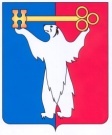 АДМИНИСТРАЦИЯ ГОРОДА НОРИЛЬСКАКРАСНОЯРСКОГО КРАЯРАСПОРЯЖЕНИЕ25.04.2019	г.Норильск	№ 2295Об изменении вида разрешенного использования объекта капитального строительстваРассмотрев заявление Тиховода Александра Сергеевича об изменении вида разрешенного использования объекта капитального строительства, в соответствии с подразделом 5.3. раздела 5 Части III Правил землепользования и застройки на территории муниципального образования город Норильск, утвержденными решением Норильского городского Совета депутатов от 10.11.2009 № 22-533, учитывая что испрашиваемое изменение вида разрешенного использования объекта капитального строительства с кадастровым номером 24:55:0000000:76902, необходимо для приведения в соответствие с целевым использованием,1.	Изменить вид разрешенного использования объекта капитального строительства с кадастровым номером 24:55:0000000:76902 «гараж-бокс» на «гараж для обслуживания уборочной техники», расположенного по адресу: Российская Федерация, Красноярский край, городской округ город Норильск, город Норильск, территория «Гаражно-строительный кооператив Север», ряд № 3, строение № 1.2. Опубликовать настоящее распоряжение в газете «Заполярная правда» и разместить его на официальном сайте муниципального образования город Норильск.И.о. Главы города Норильска	                                                                        А.В. Малков